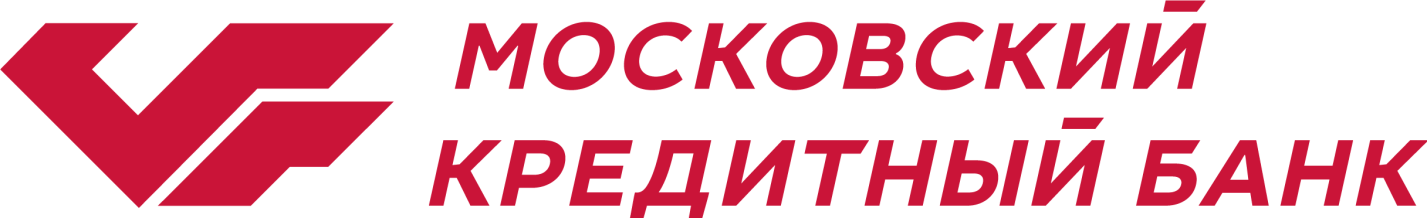 Мы приглашаем студентов и выпускников на стажировку на полный производственный цикл разработки — аналитика, разработка back и front, тестирование. Всему научим, всё покажем — будет интересно! Вы получите опыт в разработке приложения мобильного банка на iOs/Android, будете участвовать в проектировании сервисов, архитектуры и принципов взаимодействия, если это серверная разработка (backend). Научитесь писать качественный, масштабируемый и нагрузоустойчивый код, будете участвовать в code review и научитесь составлять грамотное ТЗ для разработчиков. Если вы: Студент с возможностью работать полный рабочий день.Знаете java + kotlin (Android), либо obj-c + swift (iOS) и java + c# (backend), oracle, SQL.Понимаете принципы ООП, базы и структуры данных.Понимаете принципы работы сетевых протоколов HTTP, JSON, XML.Знаете, что такое habr и stack overflow.Умеете самостоятельно искать информацию и решать проблемы.Знаете английский на уровне чтения технической документации.Понимаете системы контроля версий (Git), знакомы с современными средами разработки IDEA, Visual Studio, Android SDK и таск-трекерами (Jira).Срок: 3–12 месяцевг. Тверь, ул. Карпинского, д. 28Тел.: 8-800-775-99-99Почта: hr@mkb.ru